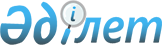 Мәслихаттың 2018 жылғы 28 желтоқсандағы № 322 "Қашар кентінің 2019 – 2021 жылдарға арналған бюджеті туралы" шешіміне өзгерістер енгізу туралы
					
			Мерзімі біткен
			
			
		
					Қостанай облысы Рудный қаласы мәслихатының 2019 жылғы 9 сәуірдегі № 360 шешімі. Қостанай облысының Әділет департаментінде 2019 жылғы 12 сәуірде № 8343 болып тіркелді. Мерзімі өткендіктен қолданыс тоқтатылды
      2008 жылғы 4 желтоқсандағы Қазақстан Республикасының Бюджет кодексінің 106, 109-1-баптарына, "Қазақстан Республикасындағы жергілікті мемлекеттік басқару және өзін-өзі басқару туралы" 2001 жылғы 23 қаңтардағы Қазақстан Республикасы Заңының 6-бабына сәйкес мәслихат ШЕШІМ ҚАБЫЛДАДЫ:
      1. Мәслихаттың "Қашар кентінің 2019-2021 жылдарға арналған бюджеті туралы" 2018 жылғы 28 желтоқсандағы № 322 шешіміне (2019 жылғы 5 қаңтарда Қазақстан Республикасы нормативтік құқықтық актілерінің Эталондық бақылау банкінде жарияланған, Нормативтік құқықтық актілерді мемлекеттік тіркеу тізілімінде № 8223 болып тіркелген) мынадай өзгерістер енгізілсін:
      көрсетілген шешімнің 1-тармағында:
      1), 2) тармақшалар жаңа редакцияда жазылсын:
      "1) кірістер – 488 652,0 мың теңге, оның ішінде:
      салықтық түсімдер бойынша – 28 488,0 мың теңге;
      салықтық емес түсімдер бойынша – 502,0 мың теңге;
      негізгі капиталды сатудан түсетін түсімдер бойынша – 0,0 мың теңге;
      трансферттер түсімі бойынша – 459 662,0 мың теңге;
      2) шығындар – 497 988,9 мың теңге;";
      5), 6) тармақшалар жаңа редакцияда жазылсын:
      "5) бюджет тапшылығы (профициті) – – 9 336,9 мың теңге;
      6) бюджет тапшылығын қаржыландыру (профицитін пайдалану) – 9 336,9 мың теңге.";
      көрсетілген шешімнің 1-қосымшасы осы шешімнің қосымшасына сәйкес жаңа редакцияда жазылсын.
      2. Осы шешім 2019 жылдың 1 қаңтарынан бастап қолданысқа енгізіледі. Қашар кентінің 2019 жылға арналған бюджеті
					© 2012. Қазақстан Республикасы Әділет министрлігінің «Қазақстан Республикасының Заңнама және құқықтық ақпарат институты» ШЖҚ РМК
				Мәслихаттың
2019 жылғы 9 сәуірдегі
№ 360 шешіміне
қосымшаМәслихаттың
2018 жылғы 28 желтоқсандағы
№ 322 шешіміне
1-қосымша
Санаты
Санаты
Санаты
Санаты
Санаты
Сомасы, мың теңге
Сыныбы
Сыныбы
Сыныбы
Сыныбы
Сомасы, мың теңге
Кіші сыныбы
Кіші сыныбы
Кіші сыныбы
Сомасы, мың теңге
Атауы
Атауы
1
2
3
4
4
5
I. Кірістер
I. Кірістер
488652,0
1
Салықтық түсімдер
Салықтық түсімдер
28488,0
1
01
Табыс салығы
Табыс салығы
11708,0
1
01
2
Жеке табыс салығы
Жеке табыс салығы
11708,0
1
04
Меншiкке салынатын салықтар
Меншiкке салынатын салықтар
16780,0
1
04
1
Мүлiкке салынатын салықтар
Мүлiкке салынатын салықтар
214,0
1
04
3
Жер салығы
Жер салығы
298,0
1
04
4
Көлiк құралдарына салынатын салық
Көлiк құралдарына салынатын салық
16268,0
2
Салықтық емес түсiмдер
Салықтық емес түсiмдер
502,0
2
01
Мемлекеттік меншіктен түсетін кірістер
Мемлекеттік меншіктен түсетін кірістер
502,0
2
01
5
Мемлекет меншігіндегі мүлікті жалға беруден түсетін кірістер
Мемлекет меншігіндегі мүлікті жалға беруден түсетін кірістер
502,0
4
Трансферттердің түсімдері
Трансферттердің түсімдері
459662,0
4
02
Мемлекеттiк басқарудың жоғары тұрған органдарынан түсетiн трансферттер
Мемлекеттiк басқарудың жоғары тұрған органдарынан түсетiн трансферттер
459662,0
4
02
3
Аудандардың (облыстық маңызы бар қаланың) бюджетінен трансферттер
Аудандардың (облыстық маңызы бар қаланың) бюджетінен трансферттер
459662,0
Функционалдық топ
Функционалдық топ
Функционалдық топ
Функционалдық топ
Функционалдық топ
Сомасы, мың теңге
Кіші функция
Кіші функция
Кіші функция
Кіші функция
Сомасы, мың теңге
Бюджеттік бағдарламалардың әкімшісі
Бюджеттік бағдарламалардың әкімшісі
Бюджеттік бағдарламалардың әкімшісі
Сомасы, мың теңге
Бағдарлама
Бағдарлама
Сомасы, мың теңге
Атауы
Сомасы, мың теңге
1
2
3
4
5
6
II. Шығындар
497988,9
01
Жалпы сипаттағы мемлекеттiк қызметтер
85537,4
1
Мемлекеттiк басқарудың жалпы функцияларын орындайтын өкiлдi, атқарушы және басқа органдар
85537,4
124
Аудандық маңызы бар қала, ауыл, кент, ауылдық округ әкімінің аппараты 
85537,4
001
Аудандық маңызы бар қала, ауыл, кент, ауылдық округ әкімінің қызметін қамтамасыз ету жөніндегі қызметтер
28486,4
022
Мемлекеттiк органның күрделі шығыстары
5591,0
032
Ведомстволық бағыныстағы мемлекеттік мекемелер мен ұйымдардың күрделі шығыстары 
51460,0
04
Бiлiм беру
121195,0
1
Мектепке дейiнгi тәрбие және оқыту
121195,0
124
Аудандық маңызы бар қала, ауыл, кент, ауылдық округ әкімінің аппараты 
121195,0
004
Мектепке дейінгі тәрбиелеу және оқыту және мектепке дейінгі тәрбиелеу және оқыту ұйымдарында медициналық қызмет көрсетуді ұйымдастыру
121195,0
07
Тұрғын үй-коммуналдық шаруашылық
58302,5
3
Елді-мекендерді көркейту
58302,5
124
Аудандық маңызы бар қала, ауыл, кент, ауылдық округ әкімінің аппараты 
58302,5
008
Елді мекендердегі көшелерді жарықтандыру
16228,0
009
Елді мекендердің санитариясын қамтамасыз ету
494,0
011
Елді мекендерді абаттандыру мен көгалдандыру
41580,5
08
Мәдениет, спорт, туризм және ақпараттық кеңістiк
29830,0
1
Мәдениет саласындағы қызмет
29830,0
124
Аудандық маңызы бар қала, ауыл, кент, ауылдық округ әкімінің аппараты 
29830,0
006
Жергілікті деңгейде мәдени-демалыс жұмысын қолдау
29830,0
12
Көлiк және коммуникация
203024,0
1
Автомобиль көлiгi
203024,0
124
Аудандық маңызы бар қала, ауыл, кент, ауылдық округ әкімінің аппараты 
203024,0
013
Аудандық маңызы бар қалаларда, ауылдарда, кенттерде, ауылдық округтерде автомобиль жолдарының жұмыс істеуін қамтамасыз ету
3024,0
045
Аудандық маңызы бар қалаларда, ауылдарда, кенттерде, ауылдық округтерде автомобиль жолдарын күрделі және орташа жөндеу
200000,0
15
Трансферттер
100,0
1
Трансферттер
100,0
124
Аудандық маңызы бар қала, ауыл, кент, ауылдық округ әкімінің аппараты 
100,0
048
Пайдаланылмаған (толық пайдаланылмаған) нысаналы трансферттерді қайтару
100,0
III. Таза бюджеттік кредиттеу
0,0
IV. Қаржы активтерімен операциялар бойынша сальдо 
0,0
V. Бюджет тапшылығы (профициті)
-9336,9
VІ. Бюджет тапшылығын қаржыландыру (профицитін пайдалану)
9336,9